Year 1 NetworkNodes are IGERT Faculty and Trainees, edges indicate working relationships (courses, research, group projects)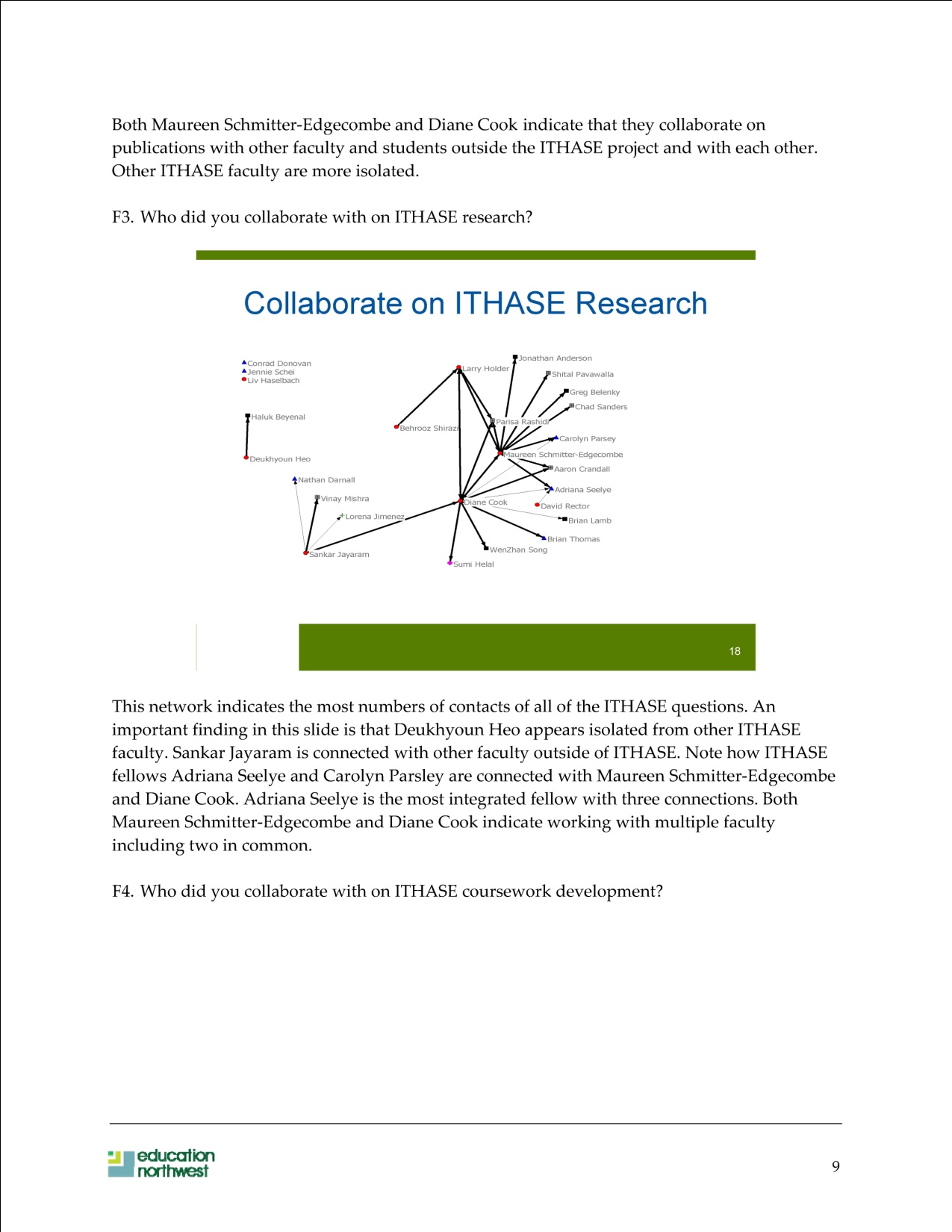 Year 2 NetworkNodes are IGERT Faculty and Trainees, edges indicate working relationships (courses, research, group projects).  Colors indicate the participant’s major department.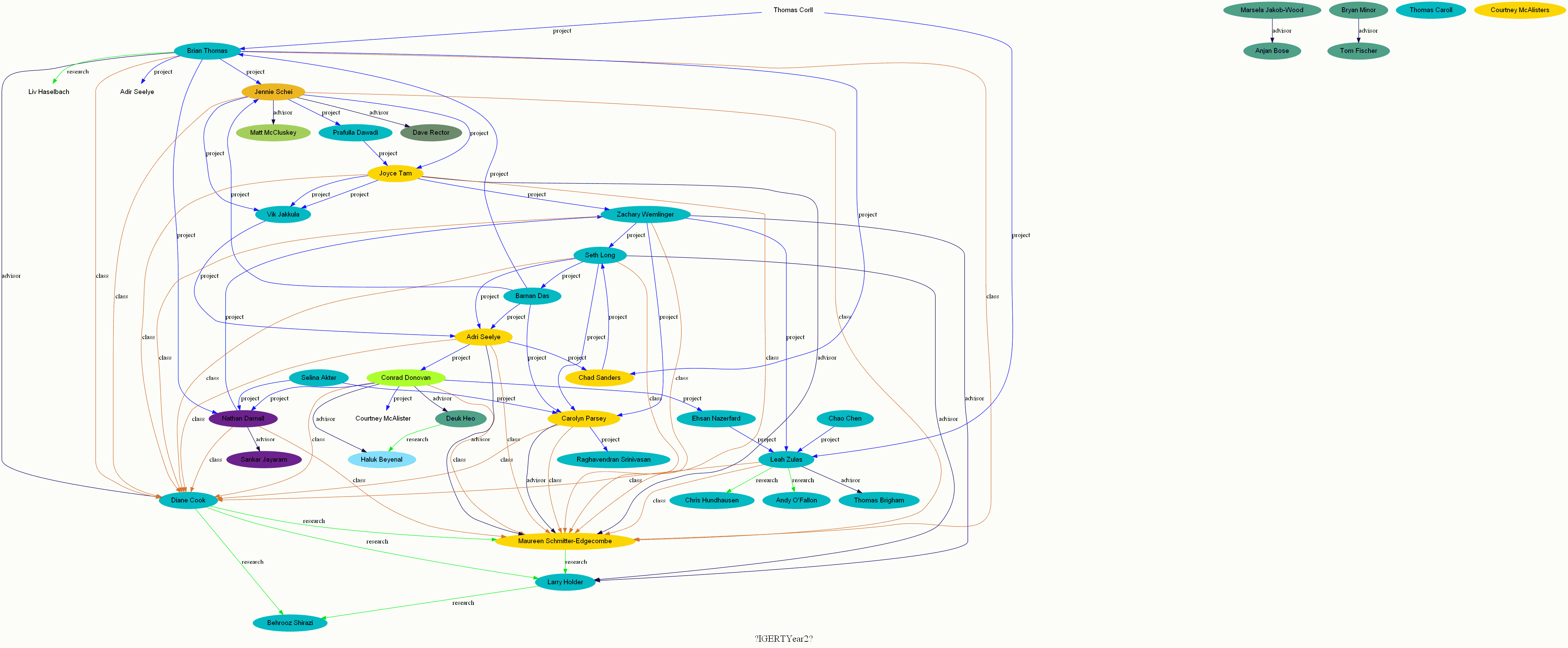 